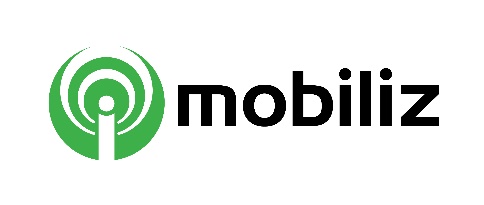 MOBİLİZ BİLGİ VE İLETİŞİM TEKNOLOJİLERİ A.Ş.6698 SAYILI KİŞİSEL VERİLERİN KORUNMASI KANUNU KAPSAMINDAİLGİLİ KİŞİ BAŞVURU FORMU6698 sayılı Kişisel Verilerin Korunması Kanunu’nda (“KVKK” olarak anılacaktır.) “ilgili kişi” olarak tanımlanan kişisel veri sahiplerine (“Başvuru Sahibi” olarak anılacaktır.), KVKK’nın 11. maddesinde, kişisel verilerine ilişkin birtakım taleplerde bulunma hakkı tanınmıştır. MOBİLİZ BİLGİ VE İLETİŞİM TEKNOLOJİLERİ A.Ş. olarak (“Şirket” olarak anılacaktır.) bahse konu haklarınıza yönelik taleplerinizi Şirketimize iletebilmeniz amacıyla işbu 6698 sayılı Kişisel Verilerin Korunması Kanunu Kapsamında İlgili Kişi Başvuru Formu’nu (“Başvuru Formu” olarak anılacaktır.) bilgilerinize sunuyoruz.KVKK’nın 13. maddesinin 1. fıkrası ile Veri Sorumlusuna Başvuru Usul ve Esasları Hakkında Tebliğ uyarınca; Şirketimize bu haklara ilişkin olarak yapılacak başvuruların yazılı olarak veya kayıtlı elektronik posta (KEP) adresi, güvenli elektronik imza, mobil imza ya da tarafınızca Şirketimize daha önce bildirilen ve Şirketimizin sisteminde kayıtlı bulunan elektronik posta adresini kullanmak suretiyle veya Kişisel Verileri Koruma Kurulu (“Kurul” olarak anılacaktır.) tarafından gelecekte belirlenecek diğer yöntemlerle iletilmesi gerekmektedir.Bu çerçevede “yazılı” olarak Şirketimize yapılacak başvurular, işbu formun çıktısı alınarak;Başvuru Sahibinin Şirketimize bizzat başvurması ile,Noter aracılığı ile veya iadeli taahhütlü mektup ile,Başvuru Sahibi tarafından güvenli elektronik imza veya mobil imza ile imzalanarak mobiliz@hs01.kep.tr kayıtlı elektronik posta (KEP) adresine e-posta gönderilmek suretiyle,Başvuru Sahibinin, Şirketimiz sistemlerinde kayıtlı e-posta adresinin bulunması durumunda, bu adresinden Şirketimizin info@mobiliz.com.tr adresine e-posta gönderilmek suretiyle, iletilebilecektir.Aşağıda, yazılı başvuruların ne şekilde tarafımıza ulaştırılacağına ilişkin yazılı başvuru kanalları özelinde bilgiler verilmektedir:Tarafımıza iletilmiş olan başvurularınız KVKK’nın 13. maddesinin 2. fıkrası gereğince, talebin niteliğine göre talebinizin bizlere ulaştığı tarihten itibaren otuz gün içinde yanıtlanacaktır. Yanıtlarımız KVKK’nın 13. maddesi hükmü gereğince yazılı olarak veya elektronik ortamdan tarafınıza ulaştırılacaktır.Başvuru Sahibi İletişim BilgileriLütfen Şirketimiz ile olan ilişkinizi belirtiniz.Lütfen KVKK kapsamındaki talebinizi detaylı olarak belirtiniz.Lütfen başvurunuza vereceğimiz yanıtın tarafınıza bildirilme yöntemini seçiniz:Adresime gönderilmesini istiyorum.Kayıtlı elektronik posta (KEP) yolu ile gönderilmesini istiyorum.Elden teslim almak istiyorum.Formu gönderdiğim ve sisteminizde kayıtlı olan e-posta adresime cevap verilmesini istiyorum.(Vekâleten teslim alınması durumunda noter tasdikli vekâletnamenin veya yetki belgesinin mevcut olması ve işbu Başvuru Formuna eklenmesi gerekmektedir.)İşbu Başvuru Formu, Şirketimiz ile olan ilişkinizi tespit ederek, varsa Şirketimiz tarafından işlenen kişisel verilerinizi eksiksiz olarak belirleyerek, ilgili başvurunuza doğru ve kanuni süresi içerisinde cevap verilebilmesi için tanzim edilmiştir. Hukuka aykırı ve haksız bir şekilde veri paylaşımından kaynaklanabilecek hukuki risklerin bertaraf edilmesi ve özellikle kişisel verilerinizin güvenliğinin sağlanması amacıyla, kimlik ve yetki tespiti için Şirketimiz, ek evrak ve bilgi (nüfus cüzdanı veya sürücü belgesi sureti vb.) talep etme hakkını saklı tutar. Başvuru Formu kapsamında iletmekte olduğunuz taleplerinize ilişkin bilgilerin doğru ve güncel olmaması ya da yetkisiz bir başvuru yapılması halinde Şirketimiz, söz konusu yanlış bilgiden ya da yetkisiz başvurudan kaynaklanan taleplerden dolayı mesuliyet kabul etmemektedir.Başvuru Sahibi İlgili Kişi’nin;Adı / Soyadı		:Başvuru Tarihi	:İmza			:Başvuru YöntemiBaşvurunun Yapılacağı AdresBaşvuru Gönderiminde Belirtilecek BilgiŞahsen başvuru (Başvuru Sahibinin başvuru adresine bizzat gelerek kimliğini tevsik edici belge ile başvurması)Mobiliz Bilgi ve İletişim Teknolojileri A.Ş.Mustafa Kemal Mah. 2127.Sok. No:42/1-2 Çankaya AnkaraZarfın üzerine “Kişisel Verilerin Korunması Kanunu Kapsamında Bilgi Talebi” yazılacaktır.Noter aracılığı ile tebligatMobiliz Bilgi ve İletişim Teknolojileri A.Ş.Mustafa Kemal Mah. 2127.Sok. No:42/1-2 Çankaya AnkaraTebligat zarfına “Kişisel Verilerin Korunması Kanunu Kapsamında Bilgi Talebi” yazılacaktır.Kayıtlı elektronik posta (KEP) yoluyla gönderim             mobiliz@hs01.kep.trE-posta’nın konu kısmına “Kişisel Verilerin Korunması Kanunu Kapsamında Bilgi Talebi” yazılacaktır.Şirketimize kayıtlı e-posta adresinizden e-posta gönderimikvkk@mobiliz.com.trE-posta’nın konu kısmına “Kişisel Verilerin Korunması Kanunu Kapsamında Bilgi Talebi” yazılacaktır.  Ad:  Soyad:TC Kimlik Numarası:Telefon Numarası:E-posta:Adres:Çalışan AdayıMevcut ÇalışanEski Çalışanİş Ortağı (Bayi, Tedarikçi, Yetkili Servis vb.)Müşteri Diğer: ……………………………………….Şirketimiz ile iletişimde olduğunuz Departman / Birim: …........................................................................Şirketimiz ile iletişimde olduğunuz Departman / Birim: …........................................................................İletişim Konusu: ..................................................................................................................................................................İletişim Konusu: ..................................................................................................................................................................Eski ÇalışanımLütfen Şirketimizde çalıştığınız yılları belirtiniz:Çalışan Adayıyım (İş Başvurusu Yaptım)Lütfen Şirketimize başvuru yaptığınız tarihi belirtiniz:MüşteriyimLütfen ürün – abone bilgilerinizi ve ilgili bayimizi belirtiniz:Üçüncü Kişi Firma ÇalışanıyımLütfen çalıştığınız firmayı ve pozisyon bilgisini belirtiniz.Diğer:Diğer: